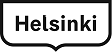 Helsingin aikuislukio johtokuntaAika: 11.10.2021 klo 17.00Paikka: Mäkelänrinteen tmp. L101 kabinetti/koripalloLäsnäJäsenet:Paula Aistrich 	puheenjohtajaMatias Aaltonen 	jäsenMinna Amiegbe	opiskelijoita edustava jäsenNoora Gaily		opettajia edustava jäsenJanne Kettunen	muuta henkilökuntaa edustava jäsenRisto Kolanen	jäsenSuvi Niemi-Kapee	opettajia edustava jäsenLaiba Rashid	opiskelijoita edustava jäsenPäivi Ruutiainen	jäsenJukka Selenius	varapuheenjohtajaEsittelijä: 	Katri Hyrsky va.rehtoriPöytäkirjan pitäjä: Katri Hyrsky va. rehtoriKokouksen avausPuheenjohtaja avasi kokouksen klo 17.05Laillisuuden ja päätösvaltaisuuden toteaminen sekä pöytäkirjan tarkastajien valinta.Helsingin aikuislukion johtokunta totesi kokouksen laillisesti koolle kutsutuksi ja päätösvaltaiseksi. Pöytäkirjan tarkastajiksi valittiin: Noora Gaily ja Suvi Niemi-Kapee.Esityslistan hyväksyminenEsityslistan hyväksyttiin kokouksen työjärjestykseksi.Ajankohtaista Helsingin aikuislukiossaRehtori esitteli Helsingin aikuislukion ajankohtaiskatsauksen: tilastopäivän opiskelijamäärät, opiskelijanprofiilin ja ajankohtaiset asiat toiminnoittain.Helsingin aikuislukion toimintasuunnitelma lukuvuodelle 2021 – 2022 (liite1).Rehtori esitteli Helsingin aikuislukion toimintasuunnitelmaprosessin sekä henkilöstön ja opiskelijoiden osallisuuden. Tämän jälkeen rehtori esitteli Helsingin aikuislukion toimintasuunnitelman lukuvuodelle 2021–2022 keskittyen erityisesti lukuvuoden tavoitteisiin.Johtokunta kävi toimintasuunnitelmasta keskustelun, jonka jälkeen johtokunta hyväksyi esityksen mukaisesti Helsingin aikuislukion toimintasuunnitelman lukuvuodelle 2020– 2021.Helsingin aikuislukion työ- ja loma-ajat lukuvuonna 2022–2023 (liite 2)Helsingin kasvatus- ja koulutuslautakunnan suomenkielinen jaosto päättää koulujen jaoppilaitosten lukuvuoden 2022–2023 työ- ja loma-ajat kokouksessaan syksyllä.Johtokunnilta on pyydetty lausuntoa työ- ja loma-ajoista. Rehtori antoi esityksen työ- ja loma-ajoista ja kertoi sen käsittelyprosessista. Työajoista on tehty kysely sekä henkilökunnalle että opiskelijoille. Myös opiskelijakunnan hallitus on syksyn 2021 kokouksessaan ollut yksimielisesti esityksen kannalla. Johtokunta päätti esittää kasvatus- ja koulutuslautakunnan suomenkieliselle jaostolle hyväksyttäväksi Helsingin aikuislukion lukuvuoden 2021–2022 työ- ja loma-ajat liitteen 2 mukaisesti.Muut asiatJohtokunnan jäsen Risto Kolanen avasi keskustelun johtokunnan roolista ja johtokuntatyöskentelyn periaatteista. Rehtori kertoi johtokunnan valitsemisprosessista, kokoonpanomääräyksistä ja johtokunnan toimivallasta. Seuraava kokous. Sovittiin, että seuraava kokous pidetään kevätlukukaudella puheenjohtajan kutsusta. Kokouksen päättäminen. Puheenjohtaja päätti kokouksen klo 18.30 ____________________________	_______________________________Paula Aistrich			Katri Hyrskypuheenjohtaja			pöytäkirjanpitäjäPöytäkirja tarkastettu____________________________	_______________________________Noora Gaily			Suvi Niemi-Kapee